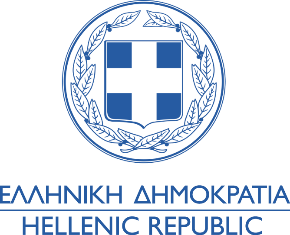 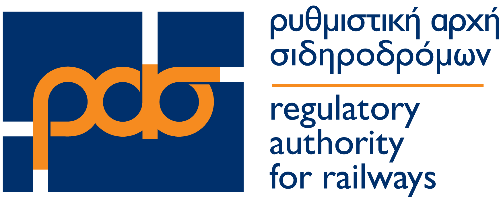 ΑΠΟΦΑΣΗ ΤΗΣ ΟΛΟΜΕΛΕΙΑΣ ΤΗΣ ΡΑΣ της 81ης συνεδρίασης της 20.09.2019Η Ολομέλεια της ΡΑΣ, λαμβάνοντας υπόψη τα ακόλουθα:1.	Τις διατάξεις:α)	των άρθρων 30-31 του ν. 3891/2010 «Αναδιάρθρωση, εξυγίανση και ανάπτυξη του ομίλου ΟΣΕ και της ΤΡΑΙΝΟΣΕ και άλλες διατάξεις για το σιδηροδρομικό τομέα» (Α’ 188).β)	τον Κανονισμό Εσωτερικής Λειτουργίας και Διαχείρισης της ΡΑΣ (Δ4δ/οικ.89995/15.11.2018 -Β’ 5781) όπως τροποποιήθηκε με το ΦΕΚ Δ4δ/18014/24.04.2019-Β΄1432.2.	Τον ν.3528/2007 (Α’ 26) «Κύρωση του Κώδικα Κατάστασης Δημοσίων Πολιτικών Διοικητικών Υπαλλήλων και Υπαλλήλων Ν.Π.Δ.Δ.», όπως ισχύει.3.	Τη με αρ. 9479/18.01.2019 Απόφαση της 64ης Συνεδρίασης της Ολομέλειας περί τοποθέτησης του υφιστάμενου προσωπικού στις οργανικές μονάδες της 4.	Τη με αρ. πρωτ. ΔΙΔΚ/Φ.61/1/27375 Απόφαση του Υπουργού Εσωτερικών που αφορά στην υπάλληλο Δακουτρού Ειρήνη, η οποία αποσπάται στο Υπ. Εσωτερικών, με διάθεση στο γραφείο του Βουλευτή Πειραιά, κ. Ιωάννη Ραγκούση5.	Τη με αρ. 9479/18.01.2019 Απόφαση της 64ης Συνεδρίασης της Ολομέλειας περί τοποθέτησης του υφιστάμενου προσωπικού στις οργανικές μονάδες της.6.	Τα στοιχεία του προσωπικού Μητρώου των υπαλλήλων της ΡΑΣ.7.	τις ανάγκες της Υπηρεσίας για την εύρυθμη λειτουργία της.8.	την υπ. αριθμ. πρωτ. 11175 / 19.09.2019 Εισήγηση προς την Ολομέλεια της ΡΑΣΑΠΟΦΑΣΙΖΟΥΜΕΤην ανάθεση των καθηκόντων του Γραφείου Προμηθειών (Τμήμα Οικονομικών Υπηρεσιών - Διεύθυνση Οικονομικών και Διοικητικών Υπηρεσιών), στον κ. Αυδή Στέφανο, του κλάδου ΠΕ Μηχανικών με βαθμό Α΄, ο οποίος θα ασκεί τα καθήκοντα αυτά παράλληλα με τα καθήκοντά του στη Διεύθυνση Ασφάλειας και Διαλειτουργικότητας - Τμήμα Ασφάλειας Σιδηροδρόμων, όπου και υπηρετεί.Η ΠΡΟΕΔΡΟΣΙωάννα ΤσιαπαρίκουΑθήνα , 20/09/2019Αριθ. Πρωτ.:11187Θέμα :Ανάθεση των καθηκόντων του Γραφείου Προμηθειών στον υπάλληλο της ΡΑΣ κ. Στέφανο Αυδή παράλληλα με την άσκηση των καθηκόντων του στη Δ/νση Ασφάλειας και Διαλειτουργικότητας, Τμ. Ασφάλειας Σιδηροδρόμων